Быть папой – огромное счастье!Быть папой – огромное счастье!
Быть папой – забота и труд!
Храните семью от ненастья,
Ведь вас там и любят, и ждут!
Звучит лучшей песней на свете
Биение детских сердец,
Навек вам присвоили дети
Высокое званье – «Отец»!В самый светлый месяц года во многих странах отмечают  День отца. Отец – это не просто слово. Для мальчика папа – это пример для подражания, сильный и смелый, на все руки мастер. Он подскажет все: как забить гвозди, как помириться с другом и как постоять за себя. Для девочки папа – это гордость. Каждая маленькая принцесса мечтает встретить своего принца, который бы был похож на отца.Проведение праздника становится доброй традицией и в Реабилитационном центре для детей и подростков с ограниченными возможностями «Вишенки».                   В этом году он прошёл 21 июня. Для гостей и виновников торжества была представлена развлекательно-игровая программа.Папы, мамы и дети побывали на музыкальной и танцевальной станциях, на спортивной станции папы продемонстрировали все свои лучшие качества –  ловкость, силу, смекалку и, конечно, чувство юмора, знания правил дорожного движения и умения управлять машинами в экстремальных условиях.Кульминацией праздника стало проведение конкурса рисунков на асфальте «Подарок для папы» и фейерверк из мыльных пузырей.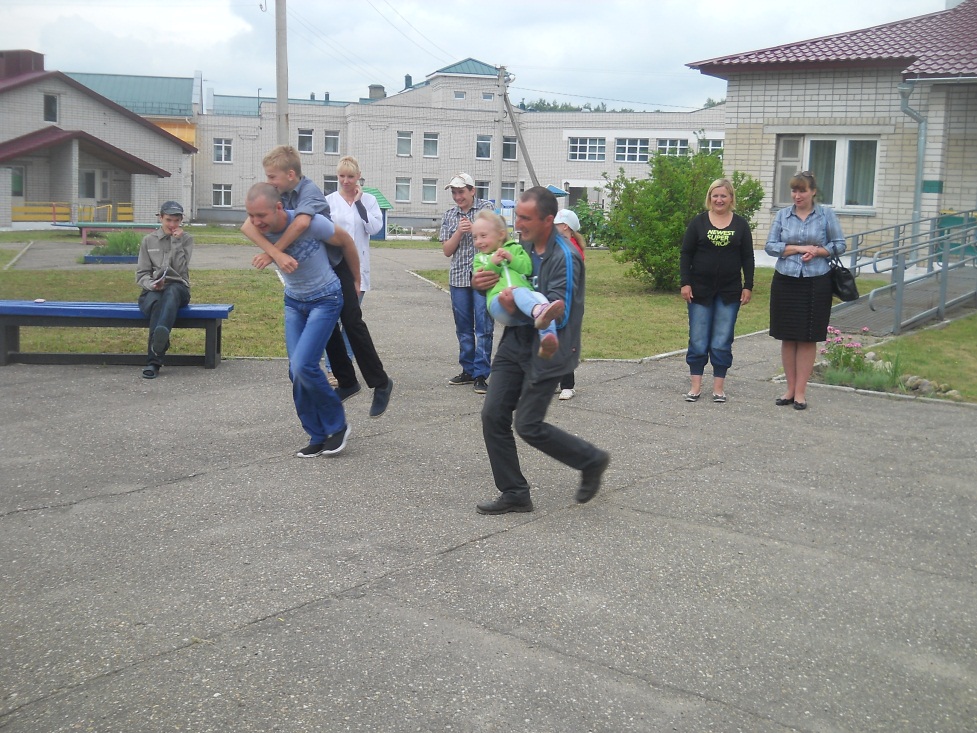 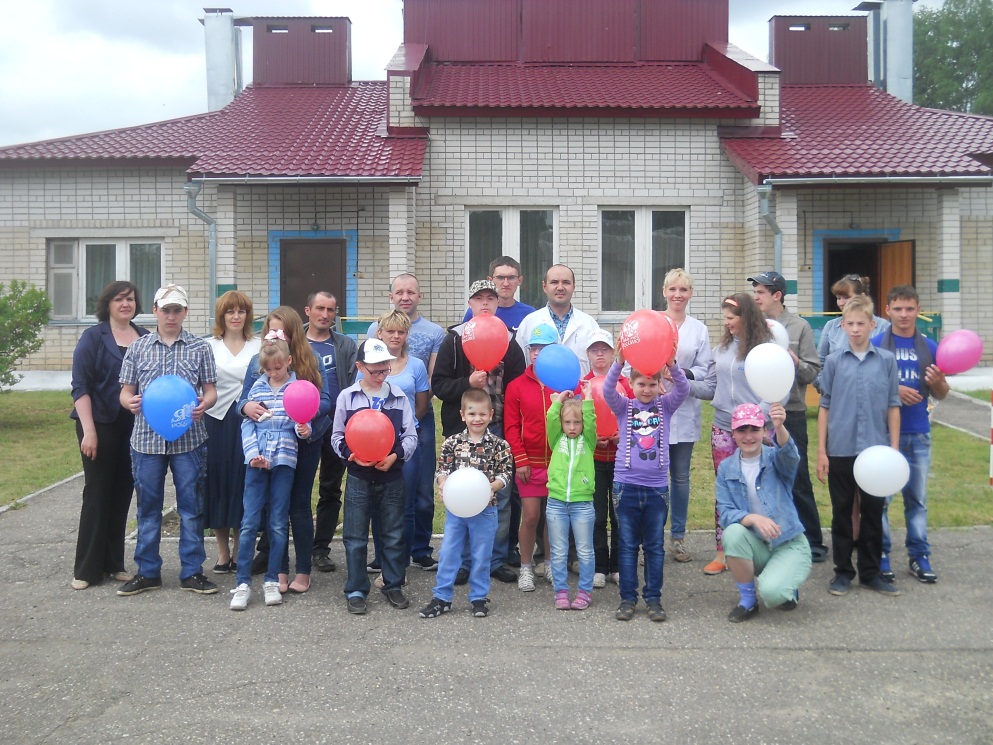 